TCM L32Серия 
Выпуск 97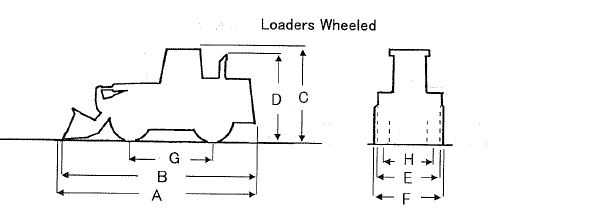 